Буяновы-Ерохина-СкаковаПервым учителем в нашей учительской династии был мой прадедушка Митрофан Михайлович Буянов. Он был директором ШКМ (школы крестьянской молодежи) в селе Каремша Пензенской области с 1930 года. Школа находилась в здании бывшей волости села, возле церкви. Само здание было построено еще в 1860 году.В 1941 году, в связи с призывом в армию, Митрофан Михайлович был освобожден от должности директора. А прабабушка Буянова Р.М. продолжала работать учителем начальных классови в годы войны.  В это время в школе остались одни  женщины-учителя. Занимались в холодной школе, вместе с учениками ездили за дровами в лес на санках. Несмотря ни на какие трудности, школа не прекращала учить детей, воспитывать патриотов. Подтверждение тому - высокие награды учителей. В 1949 году трое учителей школы были награждены орденом Ленина: Плаксина Н.В., Плаксин А.В., Буянова Р.М.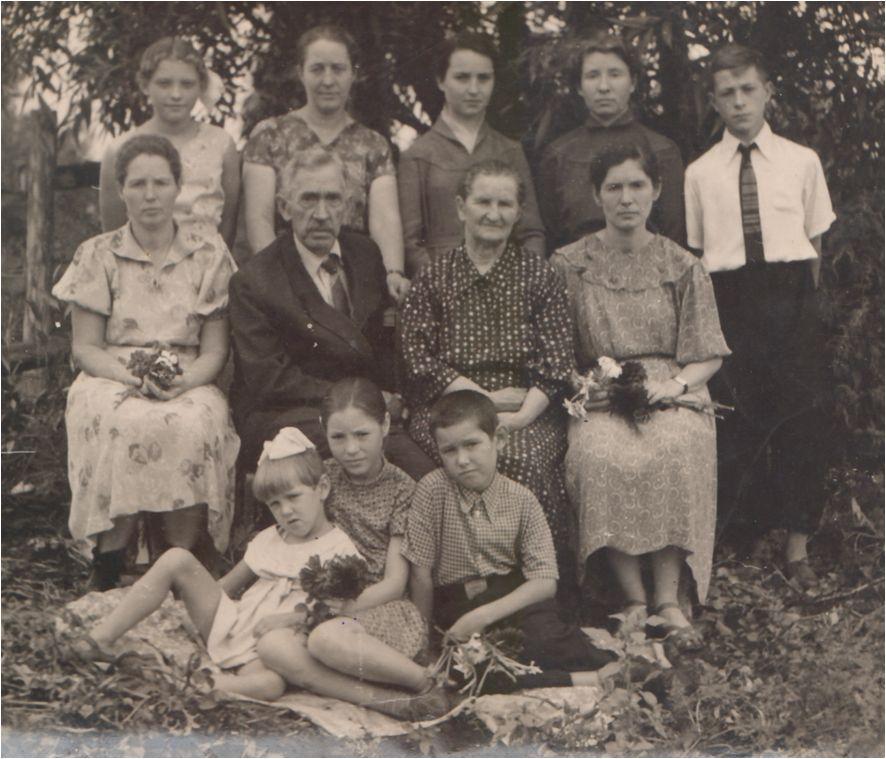 У Митрофана Михайловича и Раисы Михайловны было четыре дочери. На этой фотографии в центре сидятМитрофан Михайлович и Раиса Михайловна. В верхнем ряду (слева - направо) моя бабушка Ерохина Татьяна Андреевна, сестры моей прабабушки Зоя, Валя, Нина. Рядом с дедушкой (слева) сидит моя прабабушка Буянова  Юлия Митрофановна, которая продолжила учительскую династию.Буянова  Юлия Митрофановна родилась в семье учителей в 1920 году. После школы прабабушка поступила в Московский пед.институтна специальность учитель русского языка и литературы. Война застала ее в Москве. Вместе с другими студентами она рыла окопы, получала паек. Переболела тифом, очень тяжело перенесла болезнь.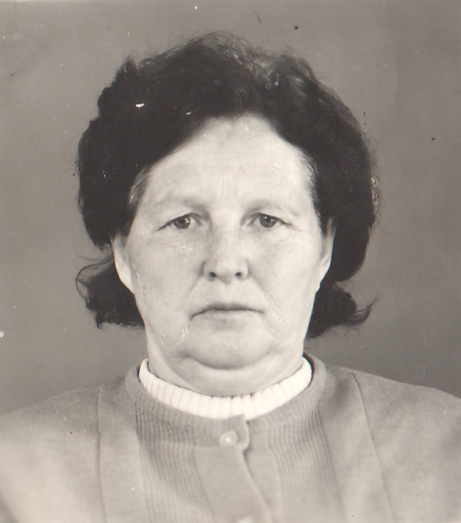  После войны Юлия Митрофановна вернулась на родину и поступила на работу в школу в Нижнем   Ломове. За хорошую работу она была направлена на отдых в Пятигорск, где познакомилась с Ерохиным Андреем Васильевичем. Вместе они приехали в станицу Солдатскую. Юлия Митрофановна в 1951 году поступила на работу в Солдатскую вечернюю школу, а после была переведена учителем русского языка и литературы в Солдатскую среднюю школу.Скольких учеников она научила пользоваться словом, выражать свои мысли, научила ценить русский язык!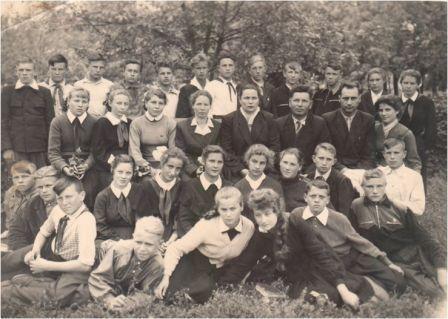 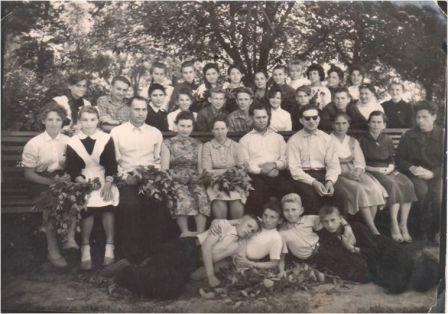 К ней в полной мере можно отнести словаМ. Садовского:Учитель, дни жизни, своей, как один,Ты школьной семье посвящаешь,Ты всех, кто учиться к тебе приходил,Своими детьми называешь.Но дети взрослеют, от школьной скамьиДорогами жизни шагаютИ в памяти носят уроки твои,А в сердце тебя сохраняют.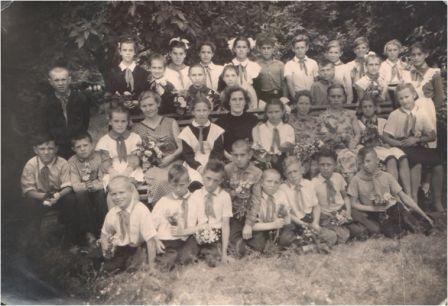 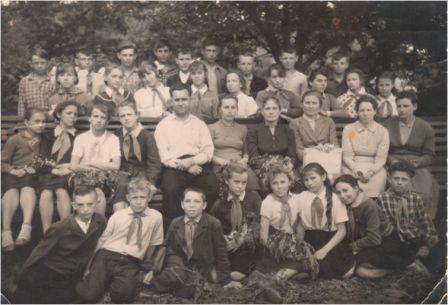 В Солдатской школеЮлия Митрофановна проработала до пенсии, до 1975 года. С 1979 по 1982 год работала в восьмилетней школе села Псыншоко.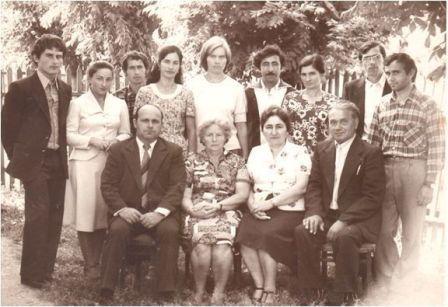 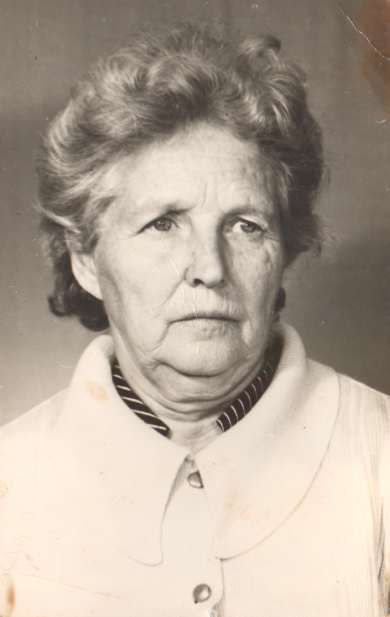 Прабабушка  выучила и воспитала много достойных учеников, которые и по сей день вспоминают ее как грамотного, чуткого и доброго педагога. В 1976 году ее наградили  медалью «Ветеран труда».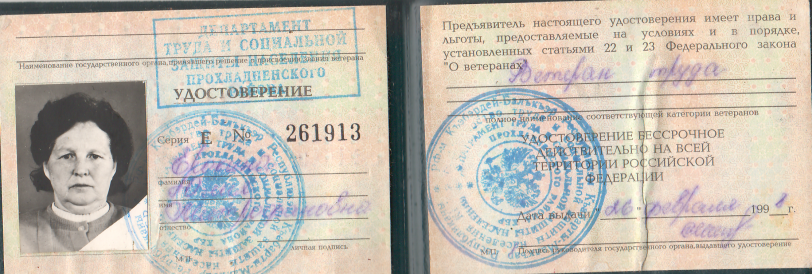 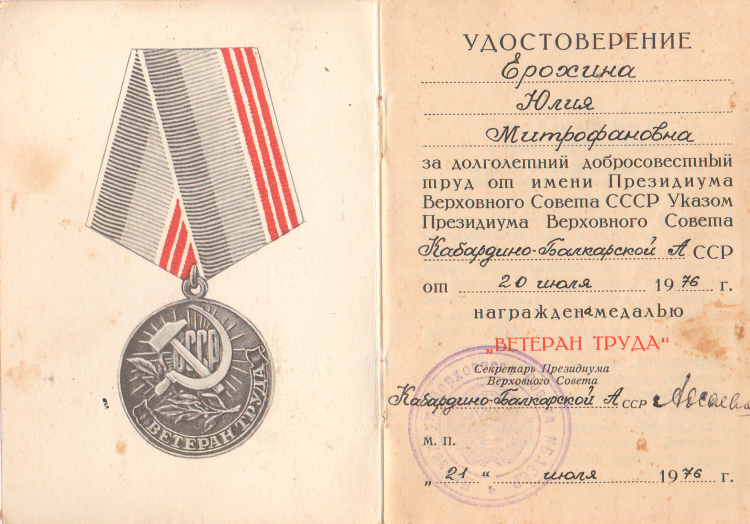 Юлия Митрофановна умерла в 2010 году в возрасте 90 лет.Мой прадедушка Ерохин Андрей Васильевич, 1911 г.р. До войны проживал в Крыму и получил образование агронома. В 1941 году был призван в армию рядовым. Участвовал в обороне Бреста. Был тяжело ранен, попал в госпиталь. В это время начался штурм немецких войск. Всем раненым, кто мог передвигаться самостоятельно, был дан приказ взять винтовки и отступать. Бои были очень тяжелыми. Командиры выбирались из отступающих солдат. Так Андрей Васильевич стал командиром. Он прошел всю войну, дошел до Потсдама в звании майора. Был награжден: медаль «За отвагу», «За освобождение Польши», «Ветеран войны».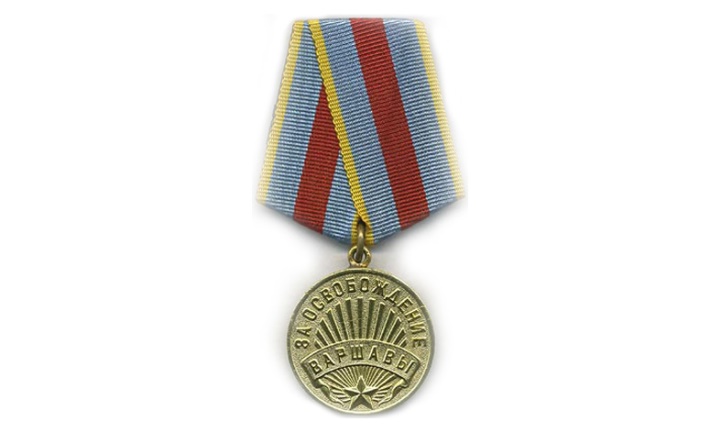 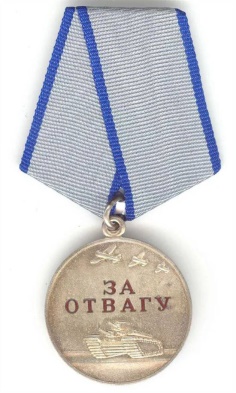 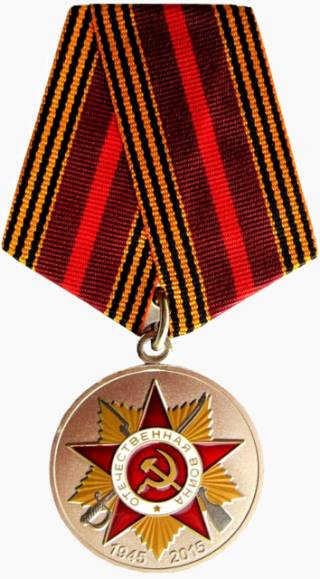 После войны прадедушка вернулся в Крым, продолжил работать по специальности - высаживал сады, виноградники.В 1950 году за хорошую работу был направлен для восстановления здоровья в санаторий в Пятигорск. Ему очень понравилось на Кавказе, и он решил остаться.  В Пятигорске он познакомился с Юлией Митрофановной Буяновой. Они поженились и поехали в станицу Солдатскую, где устроились на работу в Солдатскую  вечернюю школу. Андрей Васильевич преподавал математику в вечерней школе, одновременно поступил на курсы учителей математики в КБГУ в Нальчике.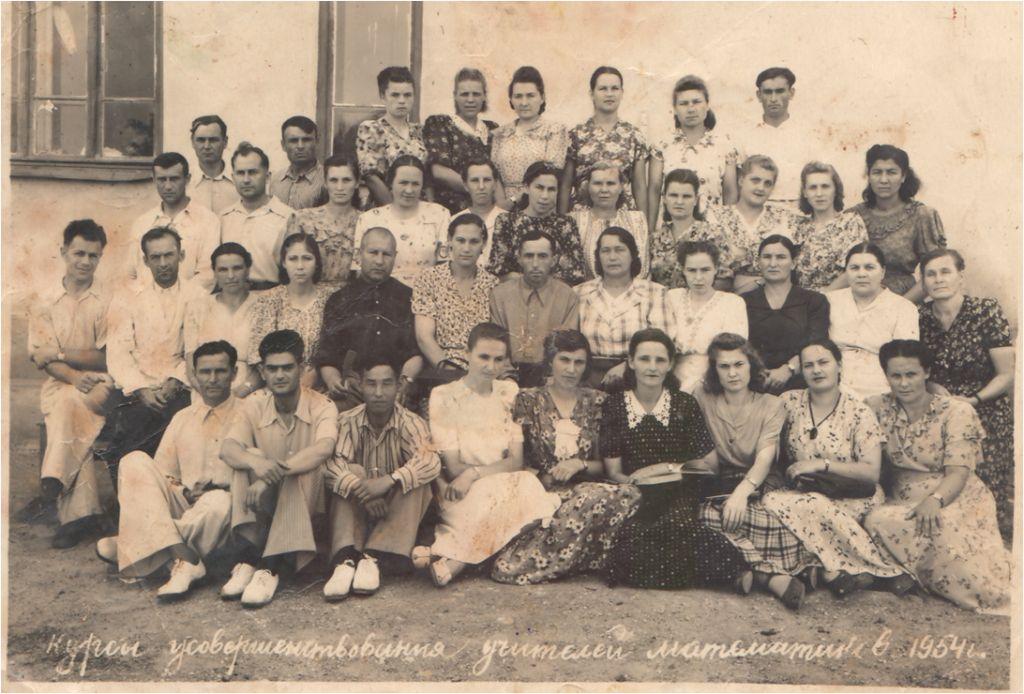 Но первую профессию не оставил, поэтому принимал активное участие в высадке школьного сада, а также двух садов в колхозе. Работал в станице Солдатской до 1960 года, после вернулся в Крым, где продолжил работать агрономом. Умер в 1989 году.У Юлии Митрофановны и  Андрея  Васильевича родилось трое детей - две дочери и сын. Никто из них не пошел по стопам родителей. Одна дочь закончила Пятигорский фарм. институт и работает заведующей аптекой в Мурманске. Еще одна дочь и сын окончили технологический техникум в Нальчике, после окончания которого, работают по специальности.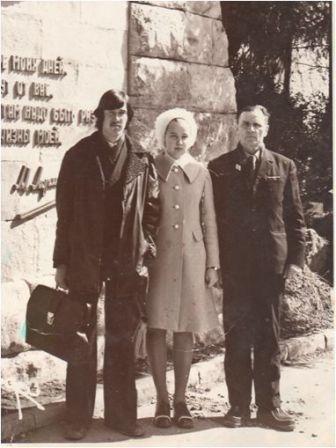 Андрей  Васильевич Ерохин с детьмиПродолжила учительскую династию внучка Юлии Митрофановны, моя мама, Скакова Светлана Анатольевна.